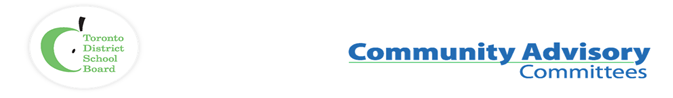 To: Members of the Environment and Sustainability Community Advisory Committee (ESCAC)Committee Name: ESCACDate: December 3, 2019Time: 6:00 p.m. Refreshments           6:30 p.m. MeetingLocation: Central Technical School, Room 208Committee Co-Chairs: Sheila Cary-Meagher and Trustee Jennifer Story AGENDAFrom: Richard Christie, Senior Manager, SustainabilityItemFacilitator/PresenterTimelineAttachments1.Land AcknowledgementCo-Chairs1 minute2.Welcome/IntroductionsCo-Chairs5 minutes 3.Approval of October 1 minutesCo-Chairs1 minute 4. Trustee membership updateCo-Chairs2 minutes5.School Gardens – Food for ThoughtSunday Harrison20 minutes6. Energy Inviting Facility Services staff to ESCAC in new yearGreen Will InitiativeClimate Change SummitESCAC Energy Sub-CommitteeRichard ChristieBob Spencer55 minutes7.New BusinessCo-Chairs5 minutes8.AdjournmentCo-Chairs1 minute